Inzending KNW Scriptieprijs 2020 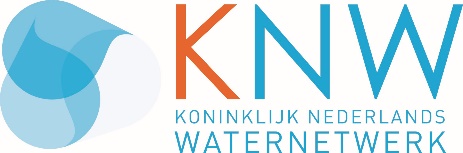 e info@waternetwerk.nl 
w h2owaternetwerk.nl | Scriptieprijs Titel : Ondertitel : Opdrachtgever : Datum goedkeuring: Eind cijfer:Gegevens student (1) naam :opleiding :adres :postcode :woonplaats :telefoon :geboortedatum :e-mail :Gegevens student (2) naam :opleiding :adres :postcode :woonplaats :telefoon :geboortedatum :e-mail :Gegevens scriptiebegeleider (1) naam :opleiding :adres :postcode :woonplaats :telefoon :e-mail :Gegevens scriptiebegeleider (2) naam :opleiding :adres :postcode :woonplaats :telefoon :e-mail :Onderwijsinstelling : Ambassadeur(s): 